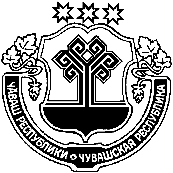 О внесении изменений в постановление администрации Яндобинского сельского поселения № 114 от 27.12.2017г. «Об оплате труда работников органов местного самоуправления в Яндобинском сельском поселении Аликовского района, осуществляющих деятельность по профессиям рабочих»В соответствии с постановлением Кабинета Министров Чувашской Республики от 03 октября 2019 г. №398  «О внесении изменений в некоторые постановления Кабинета Министров Чувашской Республики»,  администрация Яндобинского сельского поселения Аликовского района  п о с т а н о в л я е т:1. Внести изменения в постановление администрации Яндобинского сельского поселения № 114 от 27.12.2017г. «Яндобинском сельском поселении Аликовского района, осуществляющих деятельность по профессиям рабочих» изложив приложение 1 к указанному постановлению в редакции, согласно приложению   к данному постановлению.2. Контроль  за исполнением настоящего постановления оставляю за собой.                                3. Настоящее постановление вступает в силу после его официального опубликования и распространяется на правоотношения, возникшие с 1 октября  2019 года.Глава Яндобинскогосельского поселения                                                                                 Л.П. МукинПриложение к постановлению администрацииЯндобинского сельского поселенияот «28» октября  2019 г №79«Приложение №1 к постановлению администрацииЯндобинского сельского поселенияАликовского районаот «27» декабря 2017 г № 114Р А З М Е Р Ыокладов и повышающих коэффициентов работников органов местного самоуправления в Яндобинском сельском поселении Аликовского района, осуществляющих профессиональную деятельность по профессиям рабочихЧУВАШСКАЯ РЕСПУБЛИКА АЛИКОВСКИЙ РАЙОНЧĂВАШ РЕСПУБЛИКИЭЛЕК РАЙОНĚГЛАВА АДМИНИСТРАЦИИЯНДОБИНСКОГО СЕЛЬСКОГО ПОСЕЛЕНИЯ          ПОСТАНОВЛЕНИЕ«28» октября  2019    № 79Юнтапа салиЮНТАПА ЯЛ АДМИНИСТРАЦИПОСЕЛЕНИЙĚН ПУÇЛĂХĚ ЙЫШĂНУ         «28» октября  2019  № 79село ЯндобаПрофессиональные квалификационные 
группыРазмер оклада, рублейРазмер повышающего коэффициентаОбщеотраслевые профессии рабочих первого уровня34991 квалификационный уровень0,052 квалификационный уровень0,10Общеотраслевые профессии рабочих второго уровня38441 квалификационный уровень0,112 квалификационный уровень0,3Примечание.Размер выплат по повышающему коэффициенту к окладу определяется путем умножения размера оклада работника на повышающий коэффициент.»